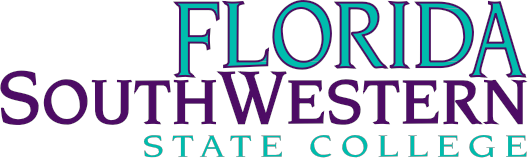 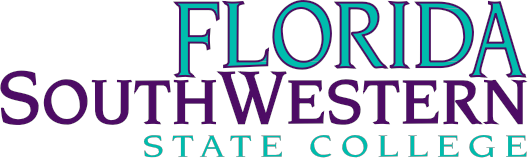       FINANCING CORPORATION Amended - AgendaFlorida SouthWestern State College Financing Corporation (the “Corporation”) Thomas Edison (Lee) Campus – President’s Community Room I-223 October 16, 2018 4:00 p.m.I.  Public CommentII. Vote to Take Action On Approval of the minutes for the August 14, 2018 meeting.III. Information OnlySecond Quarter Financial Statements.  Presenter: Kathleen Porter IT presentation on the LightHouse Commons Wireless Project.Presentation from Dr. Christine Davis, Vice Provost, Student Affairs on LightHouse Commons.Board Members’ Comments President’s Comments Adjournment